УтверждаюЗав. филиалом №1Кузьмичева А.Н.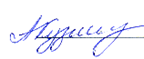 Филиал № 1 муниципального бюджетного общеобразовательного учреждения«Становоколодезьская средняя общеобразовательная школа»Орловского района Орловской областиКалендарный учебный график на 2023-2024 учебный годНачальное общее образование1. Календарные периоды учебного года1.1. Дата начала учебного года: 1 сентября 2023 г.1.2. Дата окончания учебного года:31 мая 2024 г..1.3. Продолжительность учебного года:– 1-е классы – 33 недели;– 2–4-е классы – 34 недели.2. Периоды образовательной деятельности2.1. Продолжительность учебных занятий по четвертям в учебных неделях 
и рабочих днях1-й класс 2–4-е классы2. Продолжительность каникул1-й класс 2–4-е классы3. Режим работы образовательной организации4. Распределение образовательной недельной нагрузки5. Расписание звонков 1-й класс2–4-е классы6. Организация промежуточной аттестацииПромежуточная аттестация проводится без прекращения образовательной деятельности по предметам учебного плана в сроки:c 18 октября 2023 г. по 27 октября 2023 г.;c 16 декабря 2023 г. по 26 декабря 2023 г.;c 10 марта 2024 г. по 15 марта 2024 г.;c 15 мая 2024 г. по 25 мая 2024 г.	Результаты ВПР в 4 классе  засчитываются как результаты промежуточной аттестации Учебный периодДатаДатаПродолжительностьПродолжительностьУчебный периодНачало Окончание Количество учебных недельКоличество рабочих дней I четверть01.09.202327.10.2023842II четверть06.11.202329.12.2023737III четверть08.01.202415.03.20241145IV четверть25.03.202431.05.2024840Учебный периодДатаДатаПродолжительностьПродолжительностьУчебный периодНачало Окончание Количество учебных недельКоличество рабочих дней I четверть01.09.202327.10.2023842II четверть06.11.202329.12.2023737III четверть08.01.202415.03.20241145IV четверть25.03.202431.05.2024840Каникулярный периодДатаДатаПродолжительность каникулКаникулярный периодНачало Окончание Продолжительность каникулОсенние каникулы28.10.202305.11.20239Зимние каникулы30.12.202307.01.20249Дополнительные каникулы 1 класс12.02.202420.02.20249Весенние каникулы16.03.202424.03.20249Летние каникулы01.06.202431.08.202492Каникулярный периодДатаДатаПродолжительность каникул Каникулярный периодНачало Окончание Продолжительность каникул Осенние каникулы28.10.202305.11.20239Зимние каникулы30.12.202307.01.20249Весенние каникулы16.03.202424.03.20249Летние каникулы01.06.202431.08.202492Период учебной деятельности1-е классы2-4 классыУчебная неделя (дней)55Урок (минут)35 (1-е полугодие)  40 (2-е полугодие)40Перерыв (минут)10 - 4010–20Периодичность промежуточной аттестации-По четвертямОбразовательная деятельностьНедельная нагрузка 
в академических часахНедельная нагрузка 
в академических часахНедельная нагрузка 
в академических часахНедельная нагрузка 
в академических часахОбразовательная деятельность1-е классы2-е классы3-е классы4-е классыУрочная21232323Внеурочная 3333Образовательная деятельностьСентябрь – октябрьНоябрь – декабрьЯнварь – май1-й урок08:00 — 08:3508:00 — 08:3508:00 — 08:401-я перемена08:35 — 08:5508:35 — 08:4508:40 – 08:502-й урок08:55 — 09:3008:45 — 09:2008:50 — 09:302-я перемена09:30 — 09:4009:20 — 09:3009:30 – 09:403-й урок09:40 — 10:1509:30 — 10:0509:40 — 10:20 Динамическая пауза 10:15 – 11:0010:05 – 11:0010:20 – 11:004-й урок11:00 – 11:3511:00 — 11:404-я перемена——5-й урок——11:50 — 12:30Внеурочная деятельностьc 11:00c 12:00c 13:00УрокПродолжительность урокаПродолжительность перемены1-й08:00 — 08:4010 минут2-й08:50 — 09:3010 минут3-й09:40 — 10:2040 минут4-й11:00 — 11:4010 минут5-й11:50 — 12:3010 минут6-й12:40 — 13:2010 минут